9. ročník – zadání od 30. 3. do 10. 4.Lekce 7, 2. díl, postupně zapsat do vlastních slovníků a postupně naučit přiloženou slovní zásobuStr. 61, cv. 3 připravit ústně odpovědi na otázky ke článku Fotoecke, richtig oder falsch?Str. 62, cv. 5a připravit ústněStr. 46, cv. 5a , str. 47, cv. 10 prosím písemně a poslat ke kontroleStále opakovat gramatiku a starou slovní zásobu, hlasitá četba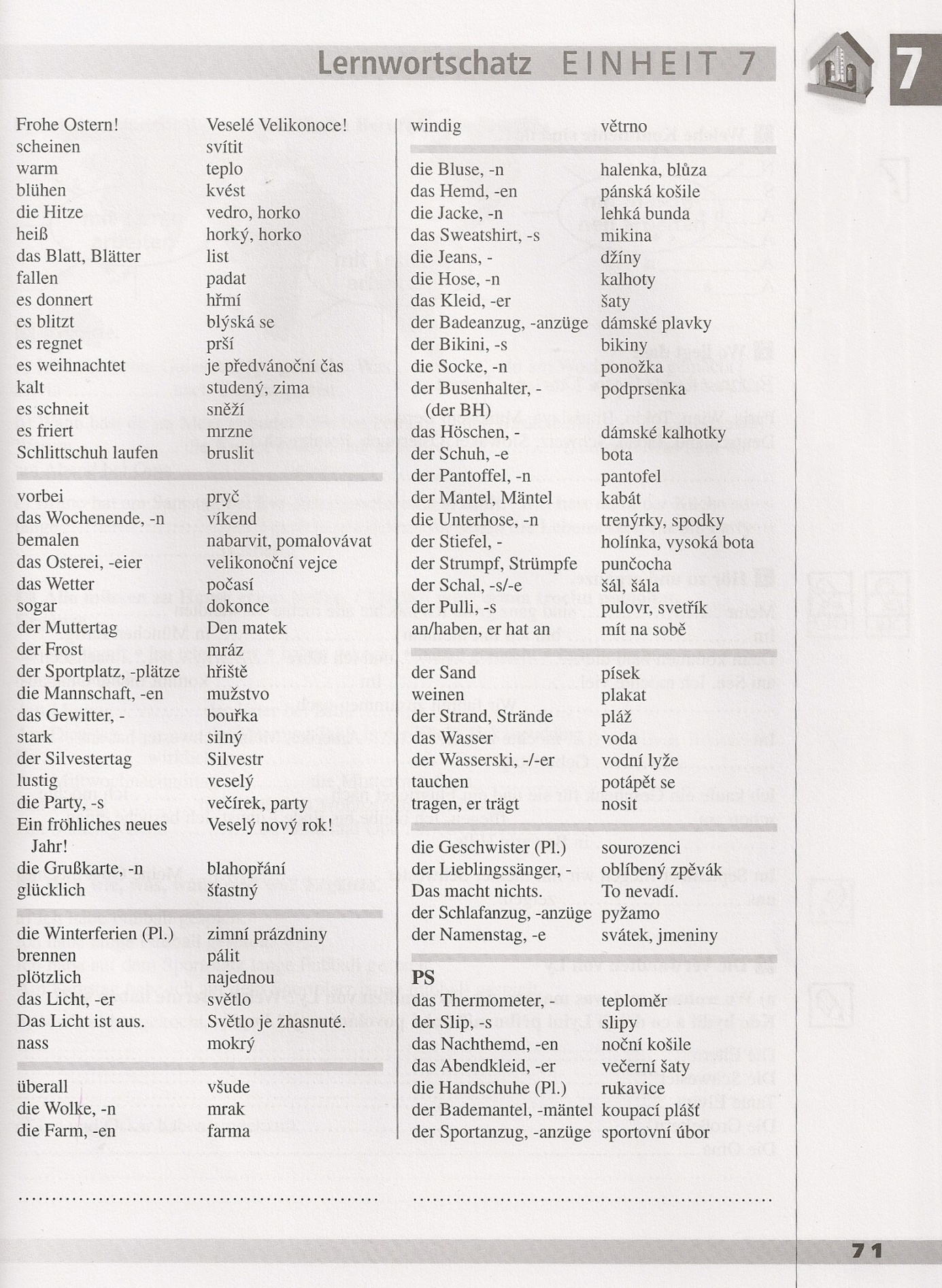 